The Hague System:  Insights into Refusals and New Developments, Opportunitiesorganized by the World Intellectual Property Organization (WIPO)Geneva, October 29, 2019PROVISIONAL PROGRAMprepared by the Secretariat8.00 – 9.00 	Registration9.00 – 9.10 	Opening	Welcome address by:Ms. Jessamyn Honculada, Head, Hague Development and Promotion Section, The Hague Registry, Brands and Designs Sector9.10 – 9.45		The Hague System:  Recent Developments		General Overview, Update of Hague eServicesSpeakers:	Mr. Mikhail Faleev, Senior Information Officer, Hague				Development and Promotion Section				Mr. Jonah Asher, Assistant Program Officer, Hague				Development and Promotion Section9.45 – 10.30		Filing of an International Application		Mandatory and Optional Contents;  Indication of Specific Features for Certain Offices;  Reproduction Guidance 		Speaker:	Mr. Jonah Asher 10.30 – 10.45	Coffee Break10.45 – 11.00		New opportunities for Designations	Speaker: 	Ms. Päivi Lähdesmäki, Senior Advisor, The Hague Registry11.00 –11.40	Roundtable on Refusals Issued by Designated Offices 	Practice and Experience of the Federal Service for Intellectual Property (ROSPATENT) and the United States Patent and Trademark Office (USPTO)	Speakers:  	Ms. Larissa Boroday, Head, International Registration				Systems Department, Federal Institute of Industrial 				Property (FIPS), Federal Service for Intellectual				Property (ROSPATENT), Moscow				Representative from USPTO (tbc)11.40 – 12.30	Discussion and Questions and Answers	Moderator:	Mr. Quan-Ling Sim, Head, Operations Service, 				The Hague Registry12.30 – 14.00	Lunch Break14.00 – 14.40	Roundtable on Refusals Issued by Designated Offices (Cont’d)	Practice and Experience of the Japan Patent Office (JPO)	and the Korean Intellectual Property Office (KIPO) 	Speakers:	Ms. Mayako Oe, Senior Specialist for International				Application, Office for International Design Applications	under the Geneva Act of the Hague Agreement, Japan Patent Office (JPO)				Ms. Eunmi Sohn, Deputy Director, Design Examination 				Policy Division, Trademark and Design Examination Bureau,				Korean Intellectual Property Office (KIPO)14.40 – 15.30	Discussion and Questions and Answers	Moderator:	Mr. Quan-Ling Sim15.30 – 15.40	Coffee Break15.40 – 16.10	User’s Experiences of the Hague System 	Speaker:	Ms. Irmeli Nokkanen, LL.M., European Design Attorney, European Trademark Attorney, Papula-Nevingpat, Helsinki16.10 – 16.40	Discussion16.40	Closing of the Seminar[End of document]EE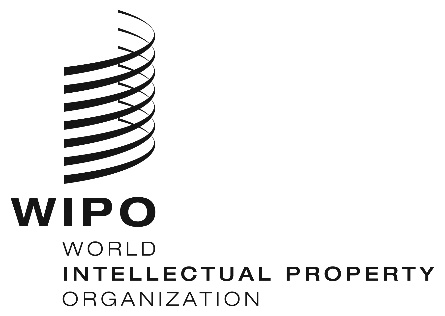 seminarseminarWIPO/HS2/19/INF/2 PROV.2WIPO/HS2/19/INF/2 PROV.2ORIGINAL: ENGLISHORIGINAL: ENGLISHDATE: OCTOBER 8, 2019DATE: OCTOBER 8, 2019